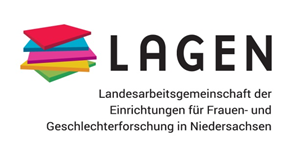 Knowledge, Power, Crisis, and the Pandemic in Gender Perspectives / Wissen, Macht, Krise und die Pandemie in Gender-Perspektiven LAGEN Jahrestagung 19. Mai 2022, 10 Uhr an der Carl von Ossietzky Universität Oldenburg&Local Answers to Global Transitions - Challenges to Women's and Gender Studies in Plurilocal Perspectives - Wir feiern 21 Jahre Zentrum für interdisziplinäre Frauen- und Geschlechterforschung an der Carl von Ossietzky Universität OldenburgTermin: 19. (15 Uhr MESZ) – 21. (14 Uhr MESZ) Mai 2022Ort: Carl von Ossietzky Universität OldenburgSAVE THE DATE:[see English version below]Internationale unterschiedliche Gender Perspektiven auf die Zusammenhänge von Macht, Wissen und dem Pandemischen stehen im Fokus der diesjährigen Jahrestagung der LAGEN (Landesarbeitsgemeinschaft der Einrichtungen für Frauen- und Geschlechterforschung in Niedersachsen). Die Tagung wird am 19. Mai um 10.00 Uhr beginnen und in die internationale Konferenz zur Feier des einundzwanzigjährigen Bestehens des Zentrums für interdisziplinäre Frauen und Geschlechterforschung der Carl von Ossietzky Universität Oldenburg übergehen. SAVE THE DATE!21 JAHRE ZENTRUM FÜR INTERDISZIPLINÄRE FRAUEN- UND GESCHLECHTERFORSCHUNG (ZFG) AN DER CARL VON OSSIETZKY UNIVERSITÄT OLDENBURG – das möchten wir feiern mit dieser großen internationalen Konferenz in Präsenz (soweit möglich). Während der Gründungskonferenz im Jahr 2001 „Societies in Transition – Challenges to Women’s and Gender Studies“ war weithin eine Aufbruchstimmung spürbar. Wo stehen die Gender Studies heute? Welche politischen und institutionellen Bedingungen sind bestimmend? Welche theoretischen Konzepte, Entwicklungen und Perspektiven haben sich bewährt oder verändert? Dies möchten wir mit Wissenschaftler*innen und Activist Scholars aus Asien, Afrika, Nordamerika, West- und Osteuropa und vielen teilnehmenden Gästen diskutieren – SAVE THE DATE!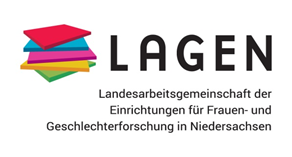 Knowledge, Power, Crisis and the Pandemic in Gender PerspectivesLAGEN annual conference 19. Mai 2022. 10 AM Carl von Ossietzky Universität Oldenburg/ Germany& Local Answers to Global Transitions - Challenges to Women's and Gender Studies in Plurilocal Perspectives - Celebrating 21 Years of the Centre for Interdisciplinary Women’s and Gender StudiesCarl von Ossietzky University of Oldenburgdate: 19 (3 pm CEST) – 21 (2 pm CEST) May 2022 place: Carl von Ossietzky Universität Oldenburg/ GermanySAVE THE DATE:Different international gender perspectives on the connections between power, knowledge and the pandemic are the focus of this year's annual conference of the LAGEN (state working group of institutions for women's and gender research in Lower Saxony). The conference will begin on May 19 at 10:00 a.m. and will transition into the international conference celebrating 21 years of existence of the Center for Interdisciplinary Women's and Gender Studies at the Carl von Ossietzky University of Oldenburg. SAVE THE DATE!21 YEARS OF THE CENTRE FOR INTERDISCIPLINARY WOMEN'S AND GENDER STUDIES (ZFG) AT THE CARL VON OSSIETZKY UNIVERSITY OF OLDENBURG - we would like to celebrate this with this large international conference in presence (as far as possible). During the founding conference in 2001 "Societies in Transition - Challenges to Women's and Gender Studies", a spirit of optimism was widely felt. Where does Gender Studies stand today? What are the political and institutional conditions? Which theoretical concepts, developments and perspectives have proven themselves or changed? We would like to discuss these topics with scholars and activist scholars from Asia, Africa, North America, Western and Eastern Europe and many participating guests.– SAVE THE DATE!